Asylum & ImmigrationJob and Person DetailsDBS Checks  Declaration Personal Details	Bank DetailsTrade Union MembershipEqual Opportunities Monitoring	*Sexual Orientation, Religion and Belief - The Council is collecting monitoring information on sexual orientation, religion and belief to ensure it becomes an Employer of Choice, an inclusive Council which values diversity, is representative of the community it serves and meets the objectives of its Equality and Diversity Policy. Declaration StatementPlease upload onto Perspective Lite or Sharepoint, alternatively return to;                       Traded Team, HR Services, John Hadfield House, Dale Road, Matlock, DE4 3RD                     Any queries about completing this form, please email traded@derbyshire.gov.ukSHARED SERVICES CENTRE USE ONLYSHARED SERVICES CENTRE USE ONLYSHARED SERVICES CENTRE USE ONLYSHARED SERVICES CENTRE USE ONLYAPPOINTMENT OF AN APPRENTICE – Part A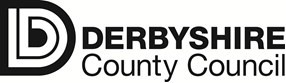 SAP No.Checked ByAPPOINTMENT OF AN APPRENTICE – Part AFile LogA&I CheckAPPOINTMENT OF AN APPRENTICE – Part ACRB IssuedMed IssuedAPPOINTMENT OF AN APPRENTICE – Part ACRB Clear/PortMed ClearAPPOINTMENT OF AN APPRENTICE – Part ANQT NotificationSection 1APPOINTMENT OF AN APPRENTICE – Part AContractAPPOINTMENT OF AN APPRENTICE – Part APlease ensure that the Apprenticeship Agreement with the provider meets minimum apprenticeship requirements as specified in the guidance available on the schools ExtranetPlease ensure that the Apprenticeship Agreement with the provider meets minimum apprenticeship requirements as specified in the guidance available on the schools ExtranetPlease ensure that the Apprenticeship Agreement with the provider meets minimum apprenticeship requirements as specified in the guidance available on the schools ExtranetPlease ensure that the Apprenticeship Agreement with the provider meets minimum apprenticeship requirements as specified in the guidance available on the schools ExtranetPlease ensure that the Apprenticeship Agreement with the provider meets minimum apprenticeship requirements as specified in the guidance available on the schools ExtranetPlease ensure that the Apprenticeship Agreement with the provider meets minimum apprenticeship requirements as specified in the guidance available on the schools ExtranetThis section is to be completed by the School This section is to be completed by the School This section is to be completed by the School This section is to be completed by the School This section is to be completed by the School This section is to be completed by the School The successful candidate must be informed that the offer of employment is subject to satisfactory pre-employment checks.  Failure to complete all information may result in delay of payment.The successful candidate must be informed that the offer of employment is subject to satisfactory pre-employment checks.  Failure to complete all information may result in delay of payment.The successful candidate must be informed that the offer of employment is subject to satisfactory pre-employment checks.  Failure to complete all information may result in delay of payment.The successful candidate must be informed that the offer of employment is subject to satisfactory pre-employment checks.  Failure to complete all information may result in delay of payment.The successful candidate must be informed that the offer of employment is subject to satisfactory pre-employment checks.  Failure to complete all information may result in delay of payment.The successful candidate must be informed that the offer of employment is subject to satisfactory pre-employment checks.  Failure to complete all information may result in delay of payment.SchoolSchoolSchool DfE noSchool DfE noSchool DfE noSchool DfE noSchool DfE noSchool DfE noSchool DfE noSchool DfE noSchool DfE noAppointment DetailsAppointment DetailsAppointment DetailsAppointment DetailsAppointment DetailsAppointment DetailsAppointment DetailsAppointment DetailsAppointment DetailsAppointment DetailsAppointment DetailsAppointment DetailsAppointment DetailsAppointment DetailsAppointment DetailsAppointment DetailsAppointment DetailsAppointment DetailsAppointment DetailsAppointment DetailsAppointment DetailsAppointment DetailsAppointment DetailsAppointment DetailsAppointment DetailsAppointment DetailsAppointment DetailsAppointment DetailsAppointment DetailsAppointment DetailsAppointment DetailsAppointment DetailsAppointment DetailsAppointment DetailsAppointment DetailsAppointment DetailsAppointment DetailsAppointment DetailsAppointment DetailsAppointment DetailsAppointment DetailsAppointment DetailsAppointment DetailsAppointment DetailsAppointment DetailsAppointment DetailsAppointment DetailsAppointment DetailsAppointment DetailsAppointment DetailsAppointment DetailsAppointment DetailsAppointment DetailsTitleMrMrMrsMrsMrsMrsMissMissMissMissMsMsMsDrDrDrDrOther (specify)Other (specify)Other (specify)Other (specify)Other (specify)Other (specify)Other (specify)Other (specify)Initial(s)Initial(s)Initial(s)Initial(s)Forename(s)Forename(s)Forename(s)Forename(s)Forename(s)Forename(s)Forename(s)Forename(s)Forename(s)SurnameSurnameSurnameSurnameSkill, trade or occupation for which the Apprentice is being trained e.g. Teaching AssistantDoes this job purely relate to extended or ‘wraparound’ servicesYes / NoIf employed on a term time only apprenticeship the hours per week will need to be increased and/or the end date will need to be extended for a period greater than one year. This will ensure they actual undertake work for a period of least 52 weeks (366 days).  Apprentices working at a level higher than Level 2 may be required to undertake work for longer than 52 weeks.  Please refer to guidance on the Schools Extranet and also from your learning provider.If employed on a term time only apprenticeship the hours per week will need to be increased and/or the end date will need to be extended for a period greater than one year. This will ensure they actual undertake work for a period of least 52 weeks (366 days).  Apprentices working at a level higher than Level 2 may be required to undertake work for longer than 52 weeks.  Please refer to guidance on the Schools Extranet and also from your learning provider.If employed on a term time only apprenticeship the hours per week will need to be increased and/or the end date will need to be extended for a period greater than one year. This will ensure they actual undertake work for a period of least 52 weeks (366 days).  Apprentices working at a level higher than Level 2 may be required to undertake work for longer than 52 weeks.  Please refer to guidance on the Schools Extranet and also from your learning provider.If employed on a term time only apprenticeship the hours per week will need to be increased and/or the end date will need to be extended for a period greater than one year. This will ensure they actual undertake work for a period of least 52 weeks (366 days).  Apprentices working at a level higher than Level 2 may be required to undertake work for longer than 52 weeks.  Please refer to guidance on the Schools Extranet and also from your learning provider.Start date Estimated completion of learning date(this will be used as the end date for the contract)Date Med 1 issued by schoolEstimated completion of learning date(this will be used as the end date for the contract)Relevant Apprenticeship Framework Level Hours per weekWeeks per yearUsual hours of work(Mon – Fri inc unpaid lunch break)Start TimeFinish TimeRate of Pay – The apprentice will be paid in accordance with the National Minimum WageWith effect from 29 February 2008 Sections 15-25 of the Immigration Asylum and Nationality Act came into force. By authorising this form, you are confirming that you have verified original documentation and retained copies within school in accordance with ‘The Immigration Asylum and Nationality Act 2006 - Guidelines for Schools’. When submitting this form, please provide a copy of the relevant person profile and job specification. Alternatively, if this position has been advertised through Derbyshire County Council’s Traded Services, then the job number may be provided instead using the box below.When submitting this form, please provide a copy of the relevant person profile and job specification. Alternatively, if this position has been advertised through Derbyshire County Council’s Traded Services, then the job number may be provided instead using the box below.Job Reference Number (Please use the following format; JOB/YY/NNNNN)JOB/If you have adopted the DCC policy on portability of DBS checks and accepted a DBS clearance already undertaken by DCC for this employee, please provideIf you have adopted the DCC policy on portability of DBS checks and accepted a DBS clearance already undertaken by DCC for this employee, please provideIf you have adopted the DCC policy on portability of DBS checks and accepted a DBS clearance already undertaken by DCC for this employee, please provideIf you have adopted the DCC policy on portability of DBS checks and accepted a DBS clearance already undertaken by DCC for this employee, please provideDisclosure number                                                        Date of disclosureA Contract of Employment will not be issued without confirmationThe Department for Education and the Council have produced guidance in relation to the DfE Statutory Guidance – Keeping Children Safe in Education, which details the criteria governing the staff affected. The guidance document can be found on the Extranet. A Contract of Employment will not be issued without confirmationThe Department for Education and the Council have produced guidance in relation to the DfE Statutory Guidance – Keeping Children Safe in Education, which details the criteria governing the staff affected. The guidance document can be found on the Extranet. A Contract of Employment will not be issued without confirmationThe Department for Education and the Council have produced guidance in relation to the DfE Statutory Guidance – Keeping Children Safe in Education, which details the criteria governing the staff affected. The guidance document can be found on the Extranet. Does this employee meet the disqualification by association criteria?Does this employee meet the disqualification by association criteria?Yes / NoIf Yes - Please confirm that a satisfactory declaration has been received.If Yes - Please confirm that a satisfactory declaration has been received.Yes / NoHas the candidate indicated on their application form that they have lived or worked abroad in any one country for 6 months or more since the age of 18Has the candidate indicated on their application form that they have lived or worked abroad in any one country for 6 months or more since the age of 18Yes / NoIf yes have you obtained a certificate of good conduct:If yes have you obtained a certificate of good conduct:Yes / NoHeadteacher signatureI confirm that this appointment was conducted in accordance with the Instrument and Articles of Government of the school, the school’s Equal Opportunities Policy, Sections 15-25 of the Immigration and Nationality Act and any necessary risk assessments have been undertaken.I confirm that this appointment was conducted in accordance with the Instrument and Articles of Government of the school, the school’s Equal Opportunities Policy, Sections 15-25 of the Immigration and Nationality Act and any necessary risk assessments have been undertaken.I confirm that this appointment was conducted in accordance with the Instrument and Articles of Government of the school, the school’s Equal Opportunities Policy, Sections 15-25 of the Immigration and Nationality Act and any necessary risk assessments have been undertaken.I confirm that this appointment was conducted in accordance with the Instrument and Articles of Government of the school, the school’s Equal Opportunities Policy, Sections 15-25 of the Immigration and Nationality Act and any necessary risk assessments have been undertaken.Headteacher signature DatePlease upload onto Perspective Lite or Sharepoint, alternatively return to;                       Traded TeamHR Services, John Hadfield House, Dale Road, Matlock, DE4 3RD                     Any queries about completing this form, please email traded@derbyshire.gov.ukPlease upload onto Perspective Lite or Sharepoint, alternatively return to;                       Traded TeamHR Services, John Hadfield House, Dale Road, Matlock, DE4 3RD                     Any queries about completing this form, please email traded@derbyshire.gov.ukPlease upload onto Perspective Lite or Sharepoint, alternatively return to;                       Traded TeamHR Services, John Hadfield House, Dale Road, Matlock, DE4 3RD                     Any queries about completing this form, please email traded@derbyshire.gov.ukPlease upload onto Perspective Lite or Sharepoint, alternatively return to;                       Traded TeamHR Services, John Hadfield House, Dale Road, Matlock, DE4 3RD                     Any queries about completing this form, please email traded@derbyshire.gov.ukAPPOINTMENT OF AN APPRENTICE – Part BThis section is to be completed by the apprentice This section is to be completed by the apprentice This section is to be completed by the apprentice Failure to complete all information may result in delay of paymentFailure to complete all information may result in delay of paymentFailure to complete all information may result in delay of paymentSkill, trade or occupation for which your apprenticeship relates toSkill, trade or occupation for which your apprenticeship relates toSkill, trade or occupation for which your apprenticeship relates toSkill, trade or occupation for which your apprenticeship relates toSkill, trade or occupation for which your apprenticeship relates toSkill, trade or occupation for which your apprenticeship relates toSkill, trade or occupation for which your apprenticeship relates toSkill, trade or occupation for which your apprenticeship relates toSkill, trade or occupation for which your apprenticeship relates toSkill, trade or occupation for which your apprenticeship relates toSkill, trade or occupation for which your apprenticeship relates toSkill, trade or occupation for which your apprenticeship relates toSkill, trade or occupation for which your apprenticeship relates toSkill, trade or occupation for which your apprenticeship relates toSkill, trade or occupation for which your apprenticeship relates toSkill, trade or occupation for which your apprenticeship relates toSkill, trade or occupation for which your apprenticeship relates toSkill, trade or occupation for which your apprenticeship relates toSchoolSchoolSchoolSchoolSchoolSchoolSchoolSchoolSchoolSchoolTitleMrMrMrsMrsMrsMrsMrsMrsMrsMissMissMissMissMissMissMissMsMsMsMsMsDrDrDrDrDrDrOther (specify)Other (specify)Other (specify)Other (specify)Other (specify)Other (specify)Other (specify)Other (specify)Other (specify)Other (specify)Other (specify)Other (specify)Other (specify)Initial(s)Initial(s)Initial(s)Initial(s)Initial(s)Initial(s)Forename(s)Forename(s)Forename(s)Forename(s)Forename(s)Forename(s)Forename(s)Forename(s)Forename(s)Forename(s)Forename(s)Forename(s)Forename(s)Forename(s)Forename(s)SurnameSurnameSurnameSurnameSurnameSurnameGenderGenderMMMFFFDate of BirthDate of BirthDate of BirthDate of BirthDate of BirthDate of BirthDate of BirthDate of BirthDate of BirthDate of BirthDate of BirthDate of BirthDate of BirthDate of BirthDate of BirthDDDDDMMMMYYYYYYYYYYYNational Insurance No.National Insurance No.National Insurance No.National Insurance No.National Insurance No.National Insurance No.National Insurance No.National Insurance No.National Insurance No.National Insurance No.National Insurance No.National Insurance No.National Insurance No.National Insurance No.National Insurance No.National Insurance No.National Insurance No.National Insurance No.National Insurance No.National Insurance No.Email AddressEmail AddressEmail AddressEmail AddressEmail AddressEmail AddressEmail AddressEmail AddressEmail AddressEmail AddressEmail AddressEmail AddressPlease provide your email address clearly as it will be used for DBS purposes.Please provide your email address clearly as it will be used for DBS purposes.Please provide your email address clearly as it will be used for DBS purposes.Please provide your email address clearly as it will be used for DBS purposes.Please provide your email address clearly as it will be used for DBS purposes.Please provide your email address clearly as it will be used for DBS purposes.Please provide your email address clearly as it will be used for DBS purposes.Please provide your email address clearly as it will be used for DBS purposes.Please provide your email address clearly as it will be used for DBS purposes.Please provide your email address clearly as it will be used for DBS purposes.Please provide your email address clearly as it will be used for DBS purposes.Please provide your email address clearly as it will be used for DBS purposes.Please provide your email address clearly as it will be used for DBS purposes.Please provide your email address clearly as it will be used for DBS purposes.Please provide your email address clearly as it will be used for DBS purposes.Please provide your email address clearly as it will be used for DBS purposes.Please provide your email address clearly as it will be used for DBS purposes.Please provide your email address clearly as it will be used for DBS purposes.Please provide your email address clearly as it will be used for DBS purposes.Please provide your email address clearly as it will be used for DBS purposes.Please provide your email address clearly as it will be used for DBS purposes.Please provide your email address clearly as it will be used for DBS purposes.Please provide your email address clearly as it will be used for DBS purposes.Please provide your email address clearly as it will be used for DBS purposes.Please provide your email address clearly as it will be used for DBS purposes.Please provide your email address clearly as it will be used for DBS purposes.Please provide your email address clearly as it will be used for DBS purposes.Please provide your email address clearly as it will be used for DBS purposes.Please provide your email address clearly as it will be used for DBS purposes.Please provide your email address clearly as it will be used for DBS purposes.Please provide your email address clearly as it will be used for DBS purposes.Please provide your email address clearly as it will be used for DBS purposes.Please provide your email address clearly as it will be used for DBS purposes.Please provide your email address clearly as it will be used for DBS purposes.Please provide your email address clearly as it will be used for DBS purposes.Please provide your email address clearly as it will be used for DBS purposes.Please provide your email address clearly as it will be used for DBS purposes.Please provide your email address clearly as it will be used for DBS purposes.Please provide your email address clearly as it will be used for DBS purposes.Please provide your email address clearly as it will be used for DBS purposes.Please provide your email address clearly as it will be used for DBS purposes.Please provide your email address clearly as it will be used for DBS purposes.Please provide your email address clearly as it will be used for DBS purposes.Please provide your email address clearly as it will be used for DBS purposes.Please provide your email address clearly as it will be used for DBS purposes.Please provide your email address clearly as it will be used for DBS purposes.Please provide your email address clearly as it will be used for DBS purposes.Please provide your email address clearly as it will be used for DBS purposes.Please provide your email address clearly as it will be used for DBS purposes.Please provide your email address clearly as it will be used for DBS purposes.Please provide your email address clearly as it will be used for DBS purposes.Please provide your email address clearly as it will be used for DBS purposes.Please provide your email address clearly as it will be used for DBS purposes.Please provide your email address clearly as it will be used for DBS purposes.Please provide your email address clearly as it will be used for DBS purposes.Please provide your email address clearly as it will be used for DBS purposes.Please provide your email address clearly as it will be used for DBS purposes.Please provide your email address clearly as it will be used for DBS purposes.Please provide your email address clearly as it will be used for DBS purposes.Please provide your email address clearly as it will be used for DBS purposes.Please provide your email address clearly as it will be used for DBS purposes.Please provide your email address clearly as it will be used for DBS purposes.Please provide your email address clearly as it will be used for DBS purposes.Please provide your email address clearly as it will be used for DBS purposes.Please provide your email address clearly as it will be used for DBS purposes.Please provide your email address clearly as it will be used for DBS purposes.Please provide your email address clearly as it will be used for DBS purposes.Please provide your email address clearly as it will be used for DBS purposes.Please provide your email address clearly as it will be used for DBS purposes.Please provide your email address clearly as it will be used for DBS purposes.Please provide your email address clearly as it will be used for DBS purposes.Please provide your email address clearly as it will be used for DBS purposes.Please provide your email address clearly as it will be used for DBS purposes.Please provide your email address clearly as it will be used for DBS purposes.Please provide your email address clearly as it will be used for DBS purposes.Please provide your email address clearly as it will be used for DBS purposes.Please provide your email address clearly as it will be used for DBS purposes.Please provide your email address clearly as it will be used for DBS purposes.Please provide your email address clearly as it will be used for DBS purposes.Please provide your email address clearly as it will be used for DBS purposes.Please provide your email address clearly as it will be used for DBS purposes.Please provide your email address clearly as it will be used for DBS purposes.Please provide your email address clearly as it will be used for DBS purposes.Please provide your email address clearly as it will be used for DBS purposes.Please provide your email address clearly as it will be used for DBS purposes.Please provide your email address clearly as it will be used for DBS purposes.Please provide your email address clearly as it will be used for DBS purposes.Please provide your email address clearly as it will be used for DBS purposes.AddressAddressAddressAddressAddressAddressAddressAddressAddressAddressAddressAddressPost CodePost CodePost CodePost CodePost CodePost CodePost CodePost CodePost CodePost CodePost CodePost CodePost CodeHome Telephone No.Home Telephone No.Home Telephone No.Home Telephone No.Home Telephone No.Home Telephone No.Home Telephone No.Home Telephone No.Home Telephone No.Home Telephone No.Home Telephone No.Home Telephone No.Home Telephone No.Home Telephone No.Home Telephone No.Home Telephone No.Home Telephone No.Mobile No.Mobile No.Mobile No.Mobile No.Mobile No.Mobile No.Mobile No.Mobile No.Mobile No.Mobile No.Mobile No.Mobile No.Mobile No.Sort Code e.g. 00-09-67Bank/Building Society NameAccount numbere.g. 12345678AddressAccount holder name or referenceAddressIf you object to your information being passed to the appropriate Trade Union for the purpose of recruitment, please tick herePlease tick onePlease tick onePlease tick onePlease tick onePlease tick onePlease tick onePlease tick onePlease tick onePlease tick onePlease tick onePlease tick onePlease tick onePlease tick onePlease tick onePlease tick onePlease tick onePlease tick onePlease tick onePlease tick oneYesYesYesYesYesYesYesYesYesNoNoNoNoNoNoNoNoNoNoDo you consider yourself disabled?Do you consider yourself disabled?Do you consider yourself disabled?Do you consider yourself disabled?Do you consider yourself disabled?Do you consider yourself disabled?Do you consider yourself disabled?Do you consider yourself disabled?Do you consider yourself disabled?Do you consider yourself disabled?Do you consider yourself disabled?Do you consider yourself disabled?Do you consider yourself disabled?Do you consider yourself disabled?Do you consider yourself disabled?Do you consider yourself disabled?Do you consider yourself disabled?Do you consider yourself disabled?Do you consider yourself disabled?Do you consider yourself disabled?Do you consider yourself disabled?Do you consider yourself disabled?Do you consider yourself disabled?Do you consider yourself disabled?Do you consider yourself disabled?Do you consider yourself disabled?Do you consider yourself disabled?Do you consider yourself disabled?Do you feel that you meet the Disability Discrimination Act (DDA) definition of disability? (If you have a physical or mental impairment which has a substantial and long-term adverse effect on your ability to carry out normal day to day activities)Do you feel that you meet the Disability Discrimination Act (DDA) definition of disability? (If you have a physical or mental impairment which has a substantial and long-term adverse effect on your ability to carry out normal day to day activities)Do you feel that you meet the Disability Discrimination Act (DDA) definition of disability? (If you have a physical or mental impairment which has a substantial and long-term adverse effect on your ability to carry out normal day to day activities)Do you feel that you meet the Disability Discrimination Act (DDA) definition of disability? (If you have a physical or mental impairment which has a substantial and long-term adverse effect on your ability to carry out normal day to day activities)Do you feel that you meet the Disability Discrimination Act (DDA) definition of disability? (If you have a physical or mental impairment which has a substantial and long-term adverse effect on your ability to carry out normal day to day activities)Do you feel that you meet the Disability Discrimination Act (DDA) definition of disability? (If you have a physical or mental impairment which has a substantial and long-term adverse effect on your ability to carry out normal day to day activities)Do you feel that you meet the Disability Discrimination Act (DDA) definition of disability? (If you have a physical or mental impairment which has a substantial and long-term adverse effect on your ability to carry out normal day to day activities)Do you feel that you meet the Disability Discrimination Act (DDA) definition of disability? (If you have a physical or mental impairment which has a substantial and long-term adverse effect on your ability to carry out normal day to day activities)Do you feel that you meet the Disability Discrimination Act (DDA) definition of disability? (If you have a physical or mental impairment which has a substantial and long-term adverse effect on your ability to carry out normal day to day activities)Do you feel that you meet the Disability Discrimination Act (DDA) definition of disability? (If you have a physical or mental impairment which has a substantial and long-term adverse effect on your ability to carry out normal day to day activities)Do you feel that you meet the Disability Discrimination Act (DDA) definition of disability? (If you have a physical or mental impairment which has a substantial and long-term adverse effect on your ability to carry out normal day to day activities)Do you feel that you meet the Disability Discrimination Act (DDA) definition of disability? (If you have a physical or mental impairment which has a substantial and long-term adverse effect on your ability to carry out normal day to day activities)Do you feel that you meet the Disability Discrimination Act (DDA) definition of disability? (If you have a physical or mental impairment which has a substantial and long-term adverse effect on your ability to carry out normal day to day activities)Do you feel that you meet the Disability Discrimination Act (DDA) definition of disability? (If you have a physical or mental impairment which has a substantial and long-term adverse effect on your ability to carry out normal day to day activities)Do you feel that you meet the Disability Discrimination Act (DDA) definition of disability? (If you have a physical or mental impairment which has a substantial and long-term adverse effect on your ability to carry out normal day to day activities)Do you feel that you meet the Disability Discrimination Act (DDA) definition of disability? (If you have a physical or mental impairment which has a substantial and long-term adverse effect on your ability to carry out normal day to day activities)Do you feel that you meet the Disability Discrimination Act (DDA) definition of disability? (If you have a physical or mental impairment which has a substantial and long-term adverse effect on your ability to carry out normal day to day activities)Do you feel that you meet the Disability Discrimination Act (DDA) definition of disability? (If you have a physical or mental impairment which has a substantial and long-term adverse effect on your ability to carry out normal day to day activities)Do you feel that you meet the Disability Discrimination Act (DDA) definition of disability? (If you have a physical or mental impairment which has a substantial and long-term adverse effect on your ability to carry out normal day to day activities)Do you feel that you meet the Disability Discrimination Act (DDA) definition of disability? (If you have a physical or mental impairment which has a substantial and long-term adverse effect on your ability to carry out normal day to day activities)Do you feel that you meet the Disability Discrimination Act (DDA) definition of disability? (If you have a physical or mental impairment which has a substantial and long-term adverse effect on your ability to carry out normal day to day activities)Do you feel that you meet the Disability Discrimination Act (DDA) definition of disability? (If you have a physical or mental impairment which has a substantial and long-term adverse effect on your ability to carry out normal day to day activities)Do you feel that you meet the Disability Discrimination Act (DDA) definition of disability? (If you have a physical or mental impairment which has a substantial and long-term adverse effect on your ability to carry out normal day to day activities)Do you feel that you meet the Disability Discrimination Act (DDA) definition of disability? (If you have a physical or mental impairment which has a substantial and long-term adverse effect on your ability to carry out normal day to day activities)Do you feel that you meet the Disability Discrimination Act (DDA) definition of disability? (If you have a physical or mental impairment which has a substantial and long-term adverse effect on your ability to carry out normal day to day activities)Do you feel that you meet the Disability Discrimination Act (DDA) definition of disability? (If you have a physical or mental impairment which has a substantial and long-term adverse effect on your ability to carry out normal day to day activities)Do you feel that you meet the Disability Discrimination Act (DDA) definition of disability? (If you have a physical or mental impairment which has a substantial and long-term adverse effect on your ability to carry out normal day to day activities)Do you feel that you meet the Disability Discrimination Act (DDA) definition of disability? (If you have a physical or mental impairment which has a substantial and long-term adverse effect on your ability to carry out normal day to day activities)Ethnic originEthnic originEthnic originEthnic originEthnic originEthnic originEthnic originEthnic originEthnic originEthnic originEthnic originEthnic originEthnic originEthnic originEthnic originEthnic originEthnic originEthnic originEthnic originEthnic originEthnic originEthnic originEthnic originEthnic originEthnic originEthnic originEthnic originEthnic originEthnic originEthnic originEthnic originEthnic originEthnic originEthnic originEthnic originEthnic originEthnic originEthnic originEthnic originEthnic originEthnic originEthnic originEthnic originEthnic originEthnic originEthnic originEthnic originSelect only one option from A – E; then tick one category within the option that indicates your cultural backgroundSelect only one option from A – E; then tick one category within the option that indicates your cultural backgroundSelect only one option from A – E; then tick one category within the option that indicates your cultural backgroundSelect only one option from A – E; then tick one category within the option that indicates your cultural backgroundSelect only one option from A – E; then tick one category within the option that indicates your cultural backgroundSelect only one option from A – E; then tick one category within the option that indicates your cultural backgroundSelect only one option from A – E; then tick one category within the option that indicates your cultural backgroundSelect only one option from A – E; then tick one category within the option that indicates your cultural backgroundSelect only one option from A – E; then tick one category within the option that indicates your cultural backgroundSelect only one option from A – E; then tick one category within the option that indicates your cultural backgroundSelect only one option from A – E; then tick one category within the option that indicates your cultural backgroundSelect only one option from A – E; then tick one category within the option that indicates your cultural backgroundSelect only one option from A – E; then tick one category within the option that indicates your cultural backgroundSelect only one option from A – E; then tick one category within the option that indicates your cultural backgroundSelect only one option from A – E; then tick one category within the option that indicates your cultural backgroundSelect only one option from A – E; then tick one category within the option that indicates your cultural backgroundSelect only one option from A – E; then tick one category within the option that indicates your cultural backgroundSelect only one option from A – E; then tick one category within the option that indicates your cultural backgroundSelect only one option from A – E; then tick one category within the option that indicates your cultural backgroundSelect only one option from A – E; then tick one category within the option that indicates your cultural backgroundSelect only one option from A – E; then tick one category within the option that indicates your cultural backgroundSelect only one option from A – E; then tick one category within the option that indicates your cultural backgroundSelect only one option from A – E; then tick one category within the option that indicates your cultural backgroundSelect only one option from A – E; then tick one category within the option that indicates your cultural backgroundSelect only one option from A – E; then tick one category within the option that indicates your cultural backgroundSelect only one option from A – E; then tick one category within the option that indicates your cultural backgroundSelect only one option from A – E; then tick one category within the option that indicates your cultural backgroundSelect only one option from A – E; then tick one category within the option that indicates your cultural backgroundSelect only one option from A – E; then tick one category within the option that indicates your cultural backgroundSelect only one option from A – E; then tick one category within the option that indicates your cultural backgroundSelect only one option from A – E; then tick one category within the option that indicates your cultural backgroundSelect only one option from A – E; then tick one category within the option that indicates your cultural backgroundSelect only one option from A – E; then tick one category within the option that indicates your cultural backgroundSelect only one option from A – E; then tick one category within the option that indicates your cultural backgroundSelect only one option from A – E; then tick one category within the option that indicates your cultural backgroundSelect only one option from A – E; then tick one category within the option that indicates your cultural backgroundSelect only one option from A – E; then tick one category within the option that indicates your cultural backgroundSelect only one option from A – E; then tick one category within the option that indicates your cultural backgroundSelect only one option from A – E; then tick one category within the option that indicates your cultural backgroundSelect only one option from A – E; then tick one category within the option that indicates your cultural backgroundSelect only one option from A – E; then tick one category within the option that indicates your cultural backgroundSelect only one option from A – E; then tick one category within the option that indicates your cultural backgroundSelect only one option from A – E; then tick one category within the option that indicates your cultural backgroundSelect only one option from A – E; then tick one category within the option that indicates your cultural backgroundSelect only one option from A – E; then tick one category within the option that indicates your cultural backgroundSelect only one option from A – E; then tick one category within the option that indicates your cultural backgroundSelect only one option from A – E; then tick one category within the option that indicates your cultural backgroundA) WhiteA) WhiteA) WhiteA) WhiteA) WhiteA) WhiteA) WhiteB) MixedB) MixedB) MixedB) MixedB) MixedB) MixedB) MixedB) MixedB) MixedC) Asian or Asian BritishC) Asian or Asian BritishC) Asian or Asian BritishC) Asian or Asian BritishC) Asian or Asian BritishC) Asian or Asian BritishC) Asian or Asian BritishC) Asian or Asian BritishC) Asian or Asian BritishC) Asian or Asian BritishC) Asian or Asian BritishD) Black orBlack BritishD) Black orBlack BritishD) Black orBlack BritishD) Black orBlack BritishD) Black orBlack BritishD) Black orBlack BritishD) Black orBlack BritishD) Black orBlack BritishD) Black orBlack BritishE) Chinese or otherethnic groupE) Chinese or otherethnic groupE) Chinese or otherethnic groupE) Chinese or otherethnic groupE) Chinese or otherethnic groupE) Chinese or otherethnic groupE) Chinese or otherethnic groupE) Chinese or otherethnic groupE) Chinese or otherethnic groupE) Chinese or otherethnic groupE) Chinese or otherethnic groupBritishBritishBritishwbwbWhite & Black CaribbeanWhite & Black CaribbeanWhite & Black CaribbeanWhite & Black CaribbeanmcmcmcIndianIndianIndianIndianIndianaiaiCaribbeanCaribbeanCaribbeanCaribbeanCaribbeanCaribbeanCaribbeanbcbcChineseChineseChineseChineseChineseChineseococIrishIrishIrishwiwiWhite & Black AfricanWhite & Black AfricanWhite & Black AfricanWhite & Black AfricanmbmbmbPakistaniPakistaniPakistaniPakistaniPakistaniapapAfricanAfricanAfricanAfricanAfricanAfricanAfricanbabaArabArabArabArabArabArabototGypsy or Irish TravellerGypsy or Irish TravellerGypsy or Irish TravellerwowoWhite & AsianWhite & AsianWhite & AsianWhite & AsianmamamaBangladeshiBangladeshiBangladeshiBangladeshiBangladeshiababOther Black backgroundOther Black backgroundOther Black backgroundOther Black backgroundOther Black backgroundOther Black backgroundOther Black backgroundboboAny otherAny otherAny otherAny otherAny otherAny otherototOther WhiteBackgroundOther WhiteBackgroundOther WhiteBackgroundwowoOther Mixed backgroundOther Mixed backgroundOther Mixed backgroundOther Mixed backgroundmomomoOther Asian backgroundOther Asian backgroundOther Asian backgroundOther Asian backgroundOther Asian backgroundoaoaSexual OrientationSexual OrientationSexual OrientationSexual OrientationSexual OrientationSexual OrientationSexual OrientationSexual OrientationSexual OrientationSexual OrientationSexual OrientationSexual OrientationSexual OrientationSexual OrientationSexual OrientationSexual OrientationSexual OrientationSexual OrientationSexual OrientationSexual OrientationSexual OrientationSexual OrientationSexual OrientationSexual OrientationSexual OrientationSexual OrientationSexual OrientationSexual OrientationSexual OrientationSexual OrientationSexual OrientationSexual OrientationSexual OrientationSexual OrientationSexual OrientationSexual OrientationSexual OrientationSexual OrientationSexual OrientationSexual OrientationSexual OrientationSexual OrientationSexual OrientationSexual OrientationSexual OrientationSexual OrientationSexual OrientationPlease tick one box only that identifies your Sexual Orientation * see guidancePlease tick one box only that identifies your Sexual Orientation * see guidancePlease tick one box only that identifies your Sexual Orientation * see guidancePlease tick one box only that identifies your Sexual Orientation * see guidancePlease tick one box only that identifies your Sexual Orientation * see guidancePlease tick one box only that identifies your Sexual Orientation * see guidancePlease tick one box only that identifies your Sexual Orientation * see guidancePlease tick one box only that identifies your Sexual Orientation * see guidancePlease tick one box only that identifies your Sexual Orientation * see guidancePlease tick one box only that identifies your Sexual Orientation * see guidancePlease tick one box only that identifies your Sexual Orientation * see guidancePlease tick one box only that identifies your Sexual Orientation * see guidancePlease tick one box only that identifies your Sexual Orientation * see guidancePlease tick one box only that identifies your Sexual Orientation * see guidancePlease tick one box only that identifies your Sexual Orientation * see guidancePlease tick one box only that identifies your Sexual Orientation * see guidancePlease tick one box only that identifies your Sexual Orientation * see guidancePlease tick one box only that identifies your Sexual Orientation * see guidancePlease tick one box only that identifies your Sexual Orientation * see guidancePlease tick one box only that identifies your Sexual Orientation * see guidancePlease tick one box only that identifies your Sexual Orientation * see guidancePlease tick one box only that identifies your Sexual Orientation * see guidancePlease tick one box only that identifies your Sexual Orientation * see guidancePlease tick one box only that identifies your Sexual Orientation * see guidancePlease tick one box only that identifies your Sexual Orientation * see guidancePlease tick one box only that identifies your Sexual Orientation * see guidancePlease tick one box only that identifies your Sexual Orientation * see guidancePlease tick one box only that identifies your Sexual Orientation * see guidancePlease tick one box only that identifies your Sexual Orientation * see guidancePlease tick one box only that identifies your Sexual Orientation * see guidancePlease tick one box only that identifies your Sexual Orientation * see guidancePlease tick one box only that identifies your Sexual Orientation * see guidancePlease tick one box only that identifies your Sexual Orientation * see guidancePlease tick one box only that identifies your Sexual Orientation * see guidancePlease tick one box only that identifies your Sexual Orientation * see guidancePlease tick one box only that identifies your Sexual Orientation * see guidancePlease tick one box only that identifies your Sexual Orientation * see guidancePlease tick one box only that identifies your Sexual Orientation * see guidancePlease tick one box only that identifies your Sexual Orientation * see guidancePlease tick one box only that identifies your Sexual Orientation * see guidancePlease tick one box only that identifies your Sexual Orientation * see guidancePlease tick one box only that identifies your Sexual Orientation * see guidancePlease tick one box only that identifies your Sexual Orientation * see guidancePlease tick one box only that identifies your Sexual Orientation * see guidancePlease tick one box only that identifies your Sexual Orientation * see guidancePlease tick one box only that identifies your Sexual Orientation * see guidancePlease tick one box only that identifies your Sexual Orientation * see guidanceHeterosexualHeterosexualHeterosexualHeterosexualLesbianLesbianLesbianLesbianGayGayGayGayGayBisexualBisexualBisexualBisexualBisexualPrefer not to sayPrefer not to sayPrefer not to sayPrefer not to sayPrefer not to sayPrefer not to sayPrefer not to sayPrefer not to sayPrefer not to sayOtherOtherReligion/BeliefReligion/BeliefReligion/BeliefReligion/BeliefReligion/BeliefReligion/BeliefReligion/BeliefReligion/BeliefReligion/BeliefReligion/BeliefReligion/BeliefReligion/BeliefReligion/BeliefReligion/BeliefReligion/BeliefReligion/BeliefReligion/BeliefReligion/BeliefReligion/BeliefReligion/BeliefReligion/BeliefReligion/BeliefReligion/BeliefReligion/BeliefReligion/BeliefReligion/BeliefReligion/BeliefReligion/BeliefReligion/BeliefReligion/BeliefReligion/BeliefReligion/BeliefReligion/BeliefReligion/BeliefReligion/BeliefReligion/BeliefReligion/BeliefReligion/BeliefReligion/BeliefReligion/BeliefReligion/BeliefReligion/BeliefReligion/BeliefReligion/BeliefReligion/BeliefReligion/BeliefReligion/BeliefReligion/BeliefPlease tick one box only that identifies your Religion/Belief * see guidancePlease tick one box only that identifies your Religion/Belief * see guidancePlease tick one box only that identifies your Religion/Belief * see guidancePlease tick one box only that identifies your Religion/Belief * see guidancePlease tick one box only that identifies your Religion/Belief * see guidancePlease tick one box only that identifies your Religion/Belief * see guidancePlease tick one box only that identifies your Religion/Belief * see guidancePlease tick one box only that identifies your Religion/Belief * see guidancePlease tick one box only that identifies your Religion/Belief * see guidancePlease tick one box only that identifies your Religion/Belief * see guidancePlease tick one box only that identifies your Religion/Belief * see guidancePlease tick one box only that identifies your Religion/Belief * see guidancePlease tick one box only that identifies your Religion/Belief * see guidancePlease tick one box only that identifies your Religion/Belief * see guidancePlease tick one box only that identifies your Religion/Belief * see guidancePlease tick one box only that identifies your Religion/Belief * see guidancePlease tick one box only that identifies your Religion/Belief * see guidancePlease tick one box only that identifies your Religion/Belief * see guidancePlease tick one box only that identifies your Religion/Belief * see guidancePlease tick one box only that identifies your Religion/Belief * see guidancePlease tick one box only that identifies your Religion/Belief * see guidancePlease tick one box only that identifies your Religion/Belief * see guidancePlease tick one box only that identifies your Religion/Belief * see guidancePlease tick one box only that identifies your Religion/Belief * see guidancePlease tick one box only that identifies your Religion/Belief * see guidancePlease tick one box only that identifies your Religion/Belief * see guidancePlease tick one box only that identifies your Religion/Belief * see guidancePlease tick one box only that identifies your Religion/Belief * see guidancePlease tick one box only that identifies your Religion/Belief * see guidancePlease tick one box only that identifies your Religion/Belief * see guidancePlease tick one box only that identifies your Religion/Belief * see guidancePlease tick one box only that identifies your Religion/Belief * see guidancePlease tick one box only that identifies your Religion/Belief * see guidancePlease tick one box only that identifies your Religion/Belief * see guidancePlease tick one box only that identifies your Religion/Belief * see guidancePlease tick one box only that identifies your Religion/Belief * see guidancePlease tick one box only that identifies your Religion/Belief * see guidancePlease tick one box only that identifies your Religion/Belief * see guidancePlease tick one box only that identifies your Religion/Belief * see guidancePlease tick one box only that identifies your Religion/Belief * see guidancePlease tick one box only that identifies your Religion/Belief * see guidancePlease tick one box only that identifies your Religion/Belief * see guidancePlease tick one box only that identifies your Religion/Belief * see guidancePlease tick one box only that identifies your Religion/Belief * see guidancePlease tick one box only that identifies your Religion/Belief * see guidancePlease tick one box only that identifies your Religion/Belief * see guidancePlease tick one box only that identifies your Religion/Belief * see guidancePlease tick one box only that identifies your Religion/Belief * see guidanceBuddhistChristian (all denominations)Christian (all denominations)Christian (all denominations)Christian (all denominations)Christian (all denominations)Christian (all denominations)HinduHinduHinduHinduJewishJewishJewishMuslimMuslimSikhSikhSikhSikhSikhNoneOther religion or beliefOther religion or beliefOther religion or beliefOther religion or beliefOther religion or beliefPrefer not to sayPrefer not to sayPrefer not to sayPrefer not to sayPrefer not to sayPlease sign and date below and ensure that the details you have provided within this document are complete and accurate. Please sign and date below and ensure that the details you have provided within this document are complete and accurate. Please sign and date below and ensure that the details you have provided within this document are complete and accurate. Please sign and date below and ensure that the details you have provided within this document are complete and accurate. SignedDate